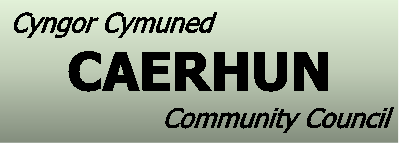 Cofnodion / Minutes – 29.11.2021COFNODIONDarllenwyd y cofnodion a chytunwyd eu bod yn gywir. MATERION YN CODILlanerch Hysbysodd y Jimmy Logan fod dwr dal yn hel wrth 2 Llanerch, cytunodd y clerc i gysylltu â CBSC eto.  Twll yn y Ffordd Ger Glan Aber, Rowen Hysbysodd Dewi Jones fod y twll dal yno, cytunodd y clerc i gysylltu â CBSC eto.AR Y BWRDD The ClerkClerks and Councils Direct CYNLLUNIONP4/12/231Dim gwrthwynebiad. GOHEBIAETH Darllenodd y cadeirydd lythyr gan CBSC ynglŷn â Fforwm Cynghorau Tref a Chymuned ar Nos Fawrth 11eg o Ionawr, doeth neb ar gael i fynychu.UNRHYW FATER ARALL Defibrillators Hysbysodd y clerc fod pwyllgor neuadd goffa Tâl y Bont wedi derbyn bil am fatri newydd i’r defibrillator ac roeddynt yn gofyn pwy oedd yn gyfrifol am dalu, cytunodd y pwyllgor dylai’r Cyngor Cymuned dalu gan mai i bawb yn y gymuned oedd y defibrillator.Llwybr Ffynnon Bedr  i Bont Gamau Hysbysodd Eryl Roberts fod coeden wedi syrthio ar y llwybr, cytunodd y clerc i gysylltu â warden y Parc.Caewyd y cyfarfod am 8.00yh, cynhelir y cyfarfod nesaf Nos Lun 31ain o Ionawr 2022 7.30yh.MINUTES The minutes from the previous meeting were agreed as an accurate record.  MATTERS ARISING Llanerch Jimmy Logan raised that water was still standing outside 2 Llanerch, the clerk agreed to contact CCBC again.Pothole by Glan Aber, Rowen Dewi Jones raised the pothold was still there, the clerk agreed to contact CCBC again.JOURNALS The ClerkClerks and Councils Direct PLANNINGNP4/12/231No objections. CORRESPONDENCE The clerk read a letter from CCBC in relation to the Town and Community Councils Forum on the 11th January, nobody was available to attend. ANY OTHER BUSINESS Defibrillators The clerk raised that the Tal y Bont Memorial Hall had received an invoice for replacing the battery on the defibrillator ac they were asking who was responsible for paying, the committee agreed the Community Council should pay as defibrillator is for public use.  Ffynnon Bedr  to Bont Gamau Footpath Eryl Roberts raised there was a fallen tree on the footpath, the clerk agreed to contact the national park warden.The meeting closed at8.00pm, the next meeting is scheduled Monday 31st January 2022 at 7.30pm Cadeirydd/ChairmanJimmy LoganJimmy LoganPresennol/PresentGeraint DaviesEryl Roberts William Hugh RobertsDewi Vaughan JonesSiân Wyn Jones (Clerc)Ymddiheuriadau/ApologiesDewi JonesRhun EdwardsCledwyn Griffiths 